Our Eid is Family BondingFirst Sermonاللَّهُ أَكْبَرُ اللَّهُ أَكْبَرُ اللَّهُ أَكْبَرُ، اللَّهُ أَكْبَرُ اللَّهُ أَكْبَرُ اللَّهُ أَكْبَرُ،اللَّهُ أَكْبَرُ اللَّهُ أَكْبَرُ اللَّهُ أَكْبَرُ، وَلِلَّهِ الْحَمْدُAllahu Akbar, Allahu Akbar, Allahu Akbar, Allahu Akbar, Allahu Akbar, Allahu Akbar, Allahu Akbar, Allahu Akbar, Allahu Akbar, wa lillahil-Hamd.Allah is the Greatest, Allah is the Greatest, Allah is the Greatest; Allah is the Greatest, Allah is the Greatest, Allah is the Greatest; Allah is the Greatest, Allah is the Greatest, Allah is the Greatest and to Allah Belongs all Praise.Allahu Akbar, as long as the family remains united and harmonious. Allahu Akbar, as long as generations honor their mothers and fathers. Allahu Akbar, as long as the nation is elevated by the achievements and accomplishments of its sons and daughters. Allahu Akbar, greatly magnified is Allah, and much praise be to Him. Glory be to Allah and all praise to Him morning and evening. We bear witness that there is no god but Allah, and we bear witness that our master Muhammad is His servant and Messenger. O Allah, bestow blessings upon our master Muhammad, Your beloved and Your Prophet, and upon his family, companions, and those who follow his guidance. I advise you and myself to have piety towards Allah the Exalted and to be grateful to Him. He, the Most High, says: (فَاتَّقُوا اللَّهَ لَعَلَّكُمْ تَشْكُرُونَ){"So fear Allah that you may be grateful"} (Qur’an 39:66)O you who are happy with this Blessed Day of Eid: Your morning today is filled with joy and light, because of the Eid Festival that brings happiness and delight. After performing the Eid prayer, we fulfill the rite of offering sacrifices, in accordance with the Statement of Allah the Exalted: (فَصَلِّ لِرَبِّكَ وَانْحَرْ){"So pray to your Lord and sacrifice [to Him alone]"} (Qur’an 108:2)and by following the example of our father Ibrahim (Abraham), peace be upon him, from whose life we draw the principles of faith and moral values by which he lived and on which he raised his children. He was keen on establishing their obedience to their Lord and their adherence to their principles and values, and everything that brings about the elevation of their status and the construction of their future. When Allah the Exalted said to him, (إِنِّي جَاعِلُكَ لِلنَّاسِ إِمَامًا قَالَ وَمِنْ ذُرِّيَّتِي){"Indeed, I will make you a leader for the people." [Ibrahim] said, "And of my descendants"} (Qur’an 2:124)This was Ibrahim's keenness to ensure the perpetuation of his benefit and influence on his descendants, so Allah the Exalted honoured him with righteous children and a righteous family, setting them as an example and model for humanity. Allah, the Almighty, says: (وَجَعَلْنَا فِي ذُرِّيَّتِهِ النُّبُوَّةَ وَالْكِتَابَ)"And We made among his descendants prophethood and the Scripture" (Qur’an 29:27)Allahu Akbar, Allahu Akbar, Allahu Akbar, Allahu Akbar, Allahu Akbar, wa lillahil-Hamd.Allah is the Greatest, Allah is the Greatest; Allah is the Greatest, Allah is the Greatest, Allah is the Greatest and to Allah Belongs all Praise.O you who joyous with this Blessed Day of Eid: the life of our father Ibrahim and his journey with his son Ismail, peace be upon them both, inspires us about the status and importance of a father in every family and household. Ibrahim, peace be upon him, used to lead his children towards all that is good and involve them in all that is righteous. Allah, the Most High, says concerning Ibrahim's seeking the assistance of his son, Ismail, in the construction of the Sacred House: (وَإِذْ يَرْفَعُ إِبْرَاهِيمُ الْقَوَاعِدَ مِنَ الْبَيْتِ وَإِسْمَاعِيلُ){'And [remember] when Ibrahim was raising the foundations of the House and [with him] Ismail'} (Qur’an 2:127).This is in order that the father should always be the exemplary role model for his children, the primary source of guidance for his household, and the greatest supporter and partner of his wife in nurturing their family.O Allah, help us in treating our fathers with kindness and obedience and appreciating their efforts, and guide us to show obedience to You and obedience to Your Messenger, Muhammad, may Allah’s blessings and peace be upon him, and obedience to those whom You have ordered us to show obedience to, as You have said: (يَا أَيُّهَا الَّذِينَ آمَنُوا أَطِيعُوا اللَّهَ وَأَطِيعُوا الرَّسُولَ وَأُولِي الْأَمْرِ مِنْكُمْ)"O you who have believe, obey Allah and obey the Messenger and those in authority among you" (Qur’an 4:59).I say these words of mine, and I seek forgiveness from Allah for myself and for you. So, seek His forgiveness, for He is the Forgiving, the Merciful.Second Sermon:اللَّهُ أَكْبَرُ  اللَّهُ أَكْبَرُ  اللَّهُ أَكْبَرُ، اللَّهُ أَكْبَرُ  اللَّهُ أَكْبَرُ  اللَّهُ أَكْبَرُ، اللَّهُ أَكْبَرُ   وَلِلَّهِ الْحَمْدُAllahu Akbar, Allahu Akbar, Allahu Akbar, Allahu Akbar, Allahu Akbar, wa lillahil-Hamd.Allah is the Greatest, Allah is the Greatest; Allah is the Greatest, Allah is the Greatest, Allah is the Greatest and to Allah Belongs all Praise.Praise be to Allah alone and blessings and peace be upon the one after whom there is no Prophet, upon his family, companions, and those who follow his guidance.O Believers: the family is the source of joy and happiness. It is a precious gift from Allah, and it holds great value. It is the right of the family that it be celebrated on every occasion and every Eid (festival).From the life of our father Ibrahim, peace be upon him, we learn about his care for his children and family. Therefore, we should take care of our children, gather with them on our festive days, and create an atmosphere filled with love and affection, tranquility and serenity. It is the right of our families upon us. Our Prophet, may Allah’s peace and blessings be upon him, said, «إِنَّ لِرَبِّكَ عَلَيْكَ حَقًّا، وَلِنَفْسِكَ عَلَيْكَ حَقًّا، وَلِأَهْلِكَ عَلَيْكَ حَقًّا، فَأَعْطِ كُلَّ ذِي حَقٍّ حَقَّهُ»'Verily, your Lord has a right upon you, your own self has a right upon you, and your family has a right upon you. So, give each one their due right.'It is our children's right upon us that we strengthen their connection with their Lord, refine their character, develop their intellect, and instill in them love for their country and loyalty to their leaders. This will yield progress and prosperity to their future, bring obedience and loyalty to their families, and result in goodness, benefit and stability for their country. It will also benefit the human family as a whole with (peaceful) coexistence and fraternity.Let us hasten on this Blessed Day to bring joy and happiness to our families, to our loved ones, to our children, and to those around us. This is part of what makes our happiness and joy on this Eid of ours so more complete and fulfilling.O Allah, bestow blessings, peace, and mercy upon our Master and Prophet Muhammad, his family, and his companions, and be pleased with the rightly guided caliphs: Abu Bakr, ‘Umar, ‘Uthman, and ‘Ali, and with rest of the noble companions.O Allah, make us among those who remember You, praise You, are grateful for Your blessings, encompassed by Your mercy and are successful in attaining Your Paradise. Fill our hearts, homes, and country with happiness. Increase our tranquility, well-being, stability, and prosperity. O Allah, make this Eid an Eid of goodness, blessings, loyalty, and righteousness with respect to parents and children, and an Eid of maintaining ties with blood relatives. O Allah make it an Eid that brings about for us, our children, our families, our country, and our leaders great fortune and abundant good.O Allah, guide the leader of the UAE, Sheikh Mohammed bin Zayed, his deputies, and his brothers, the rulers of the Emirates, and the trustworthy crown prince, to all that You love and are pleased with.O Allah, continue to bestow stability, progress, and prosperity upon the United Arab Emirates.O Allah, have mercy on Sheikh Zayed, Sheikh Rashid, the founding leaders, Sheikh Maktoum, Sheikh Khalifa bin Zayed, and admit them to Your spacious gardens by Your grace. Embrace the martyrs of the nation with Your mercy and forgiveness.O Allah, have mercy on the Muslim men and women, both the living and the deceased.May Allah Almighty make this Eid bring about goodness and blessings for you.Wishing you all a blessed year. Wassalamu ‘alaykum warahmatullahi wabarakatuh.دولـة الإمـارات العـربية المتحـدة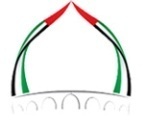 الأربعاء: 10 ذو الحجة 1444هـالهيئة العامة للشؤون الإسلامية والأوقافالموافق: 28/6/2023م